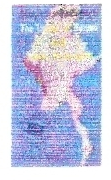 19th MARCH 2024DEAR CHIEF EDITOR,                                                          PRESS STATEMENTMERHROM APPEAL TO THE UNITED NATIONS TO SEND A UN PEACEKEEPING FORCE TO TROUBLED AREAS TO ENSURE THE SAFETY OF THE POPULATION IN MYANMAR.The Myanmar Ethnic Rohingya Human Rights Organization in Malaysia (MERHROM) strongly condemned the Genocidal attack against Rohingya in Minbya Township by the Myanmar military. As the Myanmar junta continues killing us, we urge no more selling and buying arms with the Myanmar junta for killing the Rohingya and the people of Myanmar.MERHROM again to appeal to the United Nations (UN), World leaders, Organisation of Islamic Cooperation (OIC) European Union (EU), Asean, International community, civil society organizations around the world and World citizens to stop genocide & atrocities in Myanmar.Myanmar junta carried out an air bombardment over Rohingya village in Minbya Township on 18th March 2024, about 25 ethnic Rohingya were killed and 60 of Rohingya villagers injured. We feel we have been ignored. The genocide is still ongoing, without any sign it will end. MERHROM, stand with all the Rohingya who lost family members and everything they owned. On 15th March 2024, Rohingya villagers were forced to become Myanmar military to fight with Arakan Army (AA), About 100 Rohingya were killed during the fight as the military forced the Rohingya to be human shields. MERHROM urges the United Nations (UN) to take appropriate measures following the continued genocidal attacks against the Rohingya minority. We regret the genocidal attack against the Rohingya continued during the holy month of Ramadan.MERHROM appeal to the United Nations to send a UN peacekeeping force to the troubled areas first to ensure the safety of the population. Currently, genocide against Rohingya is ongoing. On top of that, the fight between Arakan Army (AA) and Myanmar Military is still ongoing in Arakan State which resulted in the constant death of Rohingyas.We are very much frustrated to see the United Nations as the most mandated body in the world fail to stop the genocide against minority Rohingya in Myanmar.We hope for the super power countries to use their influence to increase action to Myanmar military to stop the genocide against ethnic Rohingya and people of Myanmar but our lives do not matter to them.We urge all Myanmar military Generals to be prosecuted for genocide against the ethnic Rohingya.The International Criminal Court (ICC) and The International Court of Justice (ICJ) process must be speed up to stop the ongoing genocide and to protect the ethnic Rohingya in Myanmar. If we cannot stop the Rohingya genocide today, next we will celebrate the 100 years of Rohingya genocide.The UN Security Council has already been failing in its obligation to address the issue of the Burmese military ignoring the provisional measures to prevent ongoing genocide of theRohingya, which were ordered by the International Court of Justice.The International Court of Justice, known as the UN court, set out provisional measures in theGambia v. Myanmar case on Burma’s breaches of the genocide convention, in January 2020. UN Security Council members, and the penholder on Burma at the UN Security Council, the UK, have once again failed to learn lessons from past mistakes. Failing to act on violations of international law perpetrated against the Rohingya creates a sense of impunity and encourages an escalation of abuses. We are witnessing a repeat of this mistake happening in Rakhine State now.The United Nations and the superpower countries must work towards ending the war, conflict & genocide around the world rather than looking for more resources to cope with the increased numbers of refugees.May Allah grant them Jannatul Firdaus. Save innocent people of Myanmar.“JUSTICE DELAYED IS JUSTICE DENIED”.Thank you.Yours sincerely,Zafar Ahmad Abdul GhaniPresidentMyanmar Ethnic Rohingya Human Rights Organization in Malaysia (MERHROM)Tel No: +6016-6827 287 Blog: www.merhrom.wordpress.comEmail: rights4rohingyas@gmail.comhttps://www.facebook.com/zafar.ahmad.92317https://twitter.com/ZAFARAHMADABDU2https://www.linkedin.com/in/zafar-ahmad-abdul-ghani-36381061/https://www.instagram.com/merhrom/https://www.tiktok.com/@merhrom?lang=en#